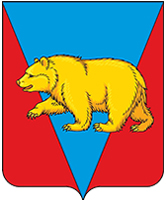 АДМИНИСТРАЦИЯ НИКОЛЬСКОГО СЕЛЬСОВЕТААБАНСКОГО РАЙОНА КРАСНОЯРСКОГО КРАЯРАСПОРЯЖЕНИЕ17.01.2022                                      с. Никольск                                               № 2РОб утверждении плана нормотворческойработы Никольского сельсовета  Абанского района Красноярского края на 2022 годВ соответствии с Федеральным законом от 06 октября 2003 № 131-ФЗ «Об общих принципах организации местного самоуправления в Российской Федерации», в целях организации нормотворческой деятельности Никольского сельсовета Абанского района Красноярского края РАСПОРЯЖАЮСЬ:1. Утвердить план нормотворческой работы Никольского сельсовета Абанского района Красноярского края на 2022 год  согласно приложению.2. Распоряжение разместить на официальном сайте муниципального образования.3. Контроль за исполнением настоящего распоряжения оставляю за собой.Глава Никольского сельсовета                                                 С.Ф.Охотникова.Приложениек распоряжению администрации Никольского сельсоветаот 17.01.2022 № 2Р ПЛАНнормотворческой работы Никольского сельсовета  Абанского района Красноярского края на 2022 год№Название проектаОтветственный за разработку и внесение проектаСрок внесения проекта1234Экономические и финансовые вопросыЭкономические и финансовые вопросыЭкономические и финансовые вопросыЭкономические и финансовые вопросы1О внесении изменений в бюджет поселения  на 2022 год и плановый период 2023-2024 годовбухгалтерВ течение года2Об утверждении отчета об исполнении бюджета поселениябухгалтережеквартально3Об утверждении методики расчета межбюджетных трансфертов бухгалтер4 квартал4Об утверждении стратегии социально-экономического развития сельского поселениябухгалтер3 квартал5Об утверждении бюджета поселения на следующий годбухгалтер4 квартал6О внесении изменений в действующую муниципальную  программубухгалтерВ течение годаИмущественные вопросыИмущественные вопросыИмущественные вопросыИмущественные вопросы7О списании/постановке на учет  объектов муниципальной собственностибухгалтерВ течение года 8Ведение реестра муниципальной собственности бухгалтерВ течение годаМуниципальная службаМуниципальная службаМуниципальная службаМуниципальная служба9О внесении изменений в    нормативные правовые акты, регламентирующие вопросы муниципальной службы прокуратура, специалистВ течение годаДругие вопросыДругие вопросыДругие вопросыДругие вопросы10 О внесении изменений в Устав МОпрокуратура, специалист1 квартал11О мерах по пожарной безопасности и безопасности людей на водных объектахзаведующий хозяйством2 - 3 квартал12О внесении изменений в ранее принятые НПА, об отмене НПАпрокуратура,  специалистпо мере необходимости  13О дополнительных мерах по обеспечению первичных мер пожарной безопасности пожароопасный период 2022заведующий хозяйством1-3 квартал